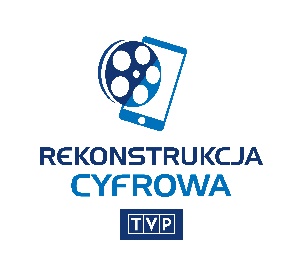 Ośrodek Dokumentacji i Zbiorów Programowych Telewizji PolskiejTelewizja Polska posiada największą w Polsce, jedną z najnowocześniejszych w Europie pracownię digitalizacji i rekonstrukcji cyfrowej. Ma w swoim dorobku ponad 400 pozycji zrekonstruowanych poklatkowo oraz ponad 3000 opracowanych cyfrowo audycji.Pracownia tworzy najbogatszą w Polsce cyfrową bibliotekę z archiwalnymi produkcjami telewizyjnymi i kinowymi. Unikatowe zbiory, dzięki digitalizacji i cyfrowej rekonstrukcji, są dostępne nieodpłatnie na https://cyfrowa.tvp.pl/  Aby móc udostępniać widzom cyfrowo tak duże zbiory, Telewizja Polska realizuje szereg projektów digitalizacyjnych. Jednym z nich jest „Digitalizacja Regionalnego Dziedzictwa Telewizyjnego i Filmowego z Archiwum TVP S.A. – DIGI TVP”, współfinansowany ze środków Europejskiego Funduszu Rozwoju Regionalnego w ramach Programu Operacyjnego Polska Cyfrowa. Jego celem jest ochrona przed degradacją i ocalenie od zapomnienia, zarejestrowanych na taśmach filmowych materiałów z archiwów regionalnych oddziałów Telewizji Polskiej. W ramach Projektu powstały także lokalne profesjonalne pracownie digitalizacji i rekonstrukcji w Katowicach, Krakowie i Wrocławiu W zasobach archiwalnych Oddziałów Regionalnych TVP znajdują się ogromne zbiory filmów dokumentalnych, reportaży, materiałów reporterskich. Mają one olbrzymią wartość poznawczą i edukacyjną w zakresie najnowszej historii Polski oraz związanego z nią dziedzictwa kulturowego i społecznego poszczególnych regionów. Dzięki projektowi DIGI TVP wyselekcjonowane pozycje audiowizualne są poddawane procesowi digitalizacji oraz procesom rekonstrukcji cyfrowej takim jak: korekcja barwna i kontrastowa, eliminacja artefaktów i uszkodzeń obrazów oraz stabilizacja obrazu. Dokumenty, reportaże, felietony, materiały, które do tej pory zajmowały kilometry taśm filmowych w archiwach regionalnych TVP, są przenoszone na cyfrowe pliki. Ponad 2000 odnowionych audycji będzie sukcesywnie udostępniana w dedykowanym kanale on-line TVP, na stronie https://cyfrowa.tvp.pl/.